Action Cards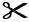 Jumping Jacks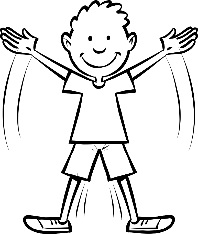 Knee Touches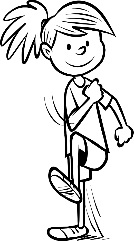 Knee Bends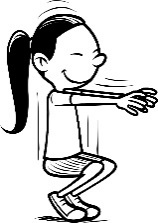 Toe Touches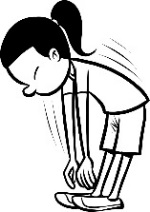 Sky Touches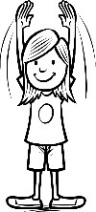 Arm Circles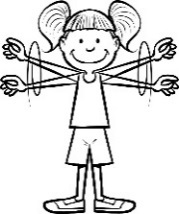 Bunny Hops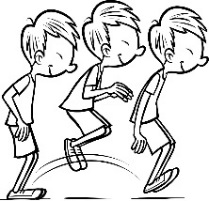 Heel Kicks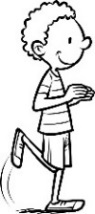 Side Bends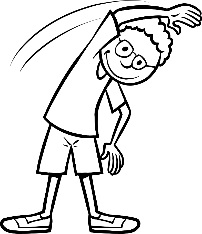 Choose Your Own